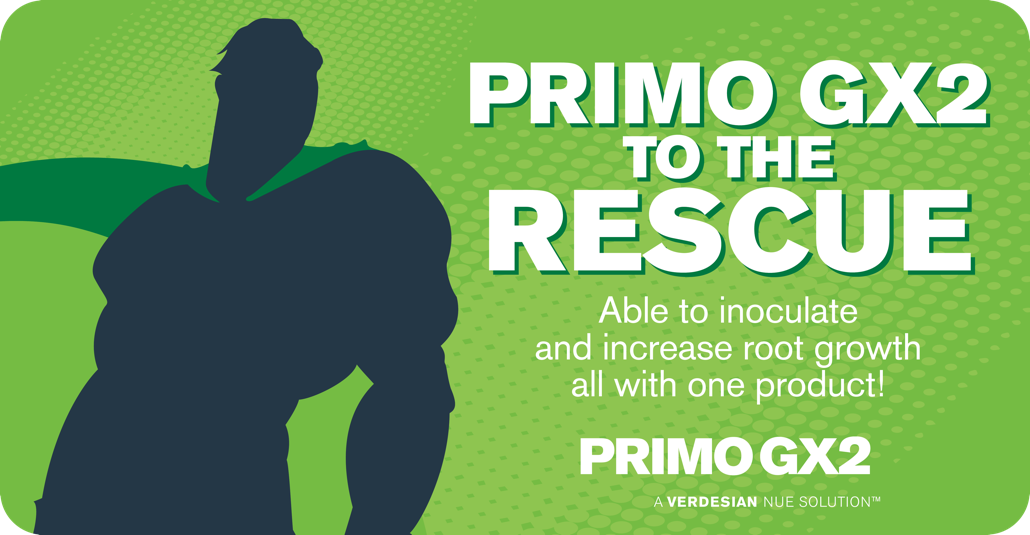 We know you plant a variety of pulse crops. But you don’t need a variety of inoculants to make sure your crops have the best fighting chance to thrive. Rest assured that with Primo GX2 you are treating with an industry-leading inoculant with the added power to increase root growth and root mass for increased water and nutrient uptake. That sounds pretty super to us. Talk to your own ag retail superhero to learn more. 